Администрация муниципального образования «Город Астрахань»
ПОСТАНОВЛЕНИЕ01 апреля 2022 года № 73«О внесении изменения в постановление администрации муниципального образования «Город Астрахань» от 16.03.2017 № 1580»На основании решения Городской Думы муниципального образования «Город Астрахань» от 08.12.2021 № 138 «Об утверждении структуры администрации муниципального образования «Город Астрахань», ПОСТАНОВЛЯЮ:1. Внести в постановление администрации муниципального образования «Город Астрахань» от 16.03.2017 № 1580 «Об утверждении Порядка рассмотрения вопросов правоприменительной практики по результатам вступивших в законную силу решений судов, арбитражных судов о признании недействительными ненормативных правовых актов, незаконными решений и действий (бездействий) администрации муниципального образования «Город Астрахань», ее территориальных и отраслевых (функциональных) структурных подразделений со статусом юридического лица и их должностных лиц» с изменениями, внесенными постановлениями администрации муниципального образования «Город Астрахань» от 28.02.2019 № 84, от 17.06.2021 № 179 (далее - Постановление), следующее изменение:- Состав Комиссии по рассмотрению вопросов правоприменительной практики по результатам вступивших в законную силу решений судов, арбитражных судов о признании недействительными ненормативных правовых актов, незаконными решений и действий (бездействий) администрации муниципального образования «Город Астрахань», ее территориальных и отраслевых (функциональных) структурных подразделений и их должностных лиц, утвержденный Постановлением, изложить в новой редакции, согласно приложению к настоящему постановлению администрации муниципального образования «Город Астрахань».2. Управлению контроля и документооборота администрации муниципального образования «Город Астрахань» внести соответствующее изменение в поисково-справочную систему правовых актов администрации муниципального образования «Город Астрахань».3. Управлению информационной политики администрации муниципального образования «Город Астрахань» разместить настоящее постановление администрации муниципального образования «Город Астрахань» на официальном сайте администрации муниципального образования «Город Астрахань».4. Контроль за исполнением настоящего постановления администрации муниципального образования «Город Астрахань» возложить на первого заместителя главы муниципального образования «Город Астрахань» администрации муниципального образования «Город Астрахань» Н.Л. Кучерука.Глава муниципального образования «Город Астрахань» М.Н. Пермякова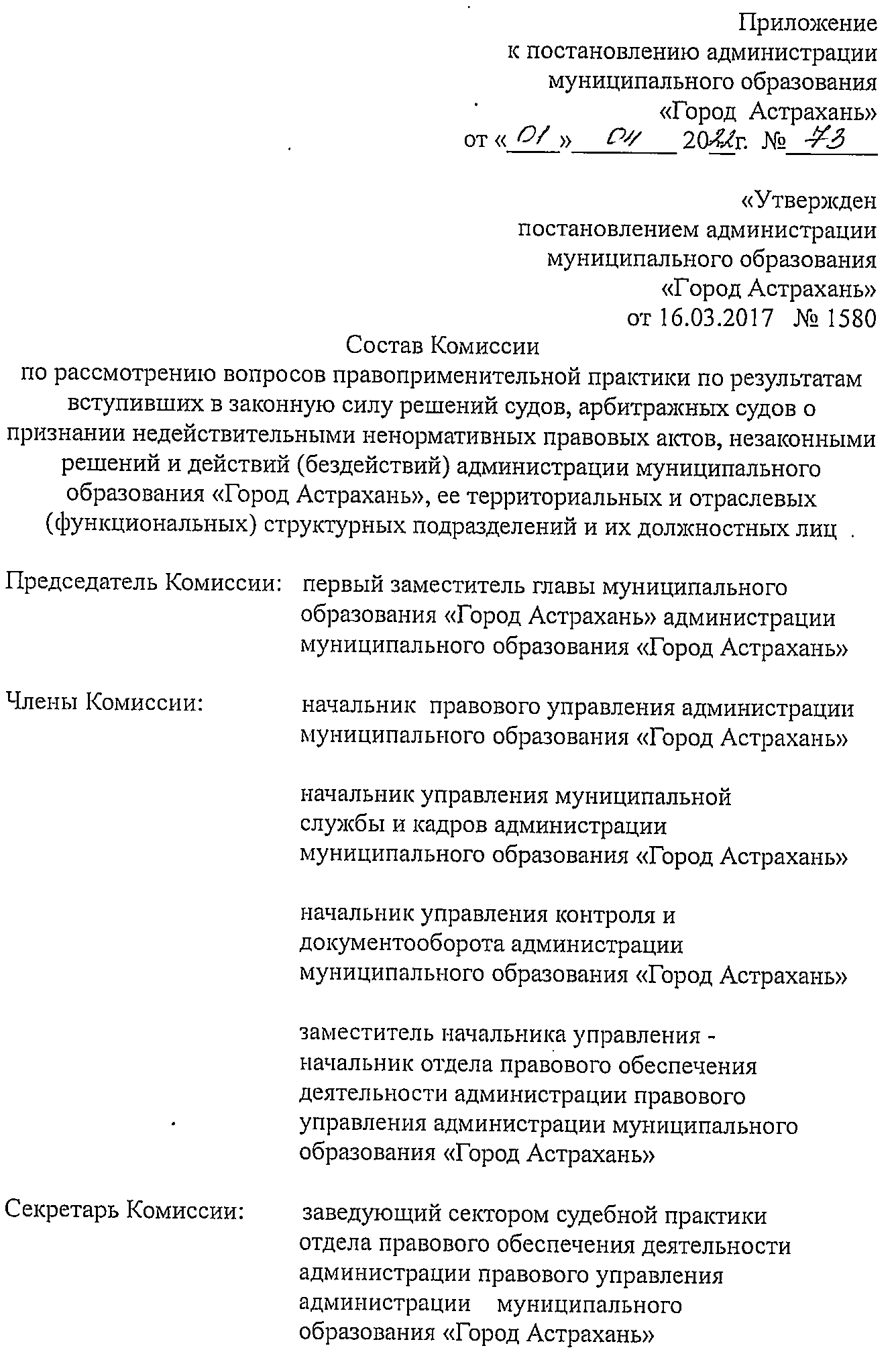 